		آمار  روزانه شناورهای تخلیه وبارگیری شرکت آریا بنادر ایرانیان	از ساعت  45: 06  تا ساعت 06:45 مورخه 07/04/1401 لغایت 08/04/1401		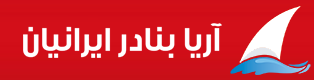 اسکلهاسکلهنام شناورنام کشتیرانینام کشتیرانیتناژ  تخلیهتناژبارگیریتناژبارگیریمحل تخلیهمحل تخلیهنوع تجهیزاتمحموله کشتیمحموله کشتیتاریخ و ساعت پهلوگیریتاریخ و ساعت شروع عملیاتتاریخ و ساعت شروع عملیاتتاریخ و ساعت شروع عملیاتتناژ  تخلیه و بارگیــریتناژ  تخلیه و بارگیــریتناژ  تخلیه و بارگیــریتناژ  تخلیه و بارگیــریمجموع تناژ سه شیفتمجموع تناژ سه شیفتتناژباقیمانده /اتمام تخلیه یا بارگیری(تن)تناژباقیمانده /اتمام تخلیه یا بارگیری(تن)زمان عملیات(OT)زمان عملیات(OT)نرم متوسطنرم متوسطماندگاری دراسکله(ساعت)اسکلهاسکلهنام شناورنام کشتیرانینام کشتیرانیتناژ  تخلیهتناژبارگیریتناژبارگیریمحل تخلیهمحل تخلیهنوع تجهیزاتتخلیهبارگیریتاریخ و ساعت پهلوگیریتاریخ و ساعت شروع عملیاتتاریخ و ساعت شروع عملیاتتاریخ و ساعت شروع عملیاتتناژصبحتناژعصرتناژعصرتناژشبمجموع تناژ سه شیفتمجموع تناژ سه شیفتتناژباقیمانده /اتمام تخلیه یا بارگیری(تن)تناژباقیمانده /اتمام تخلیه یا بارگیری(تن)تخلیهبارگیریتخلیهبارگیریماندگاری دراسکله(ساعت)33پرمیسدریای خزردریای خزر242816451645محوطهمحوطهگاتوالدمنگان223آهن ورق گرمکیسه.پالت.کانتینرپر20(43)40(17)05/04/0105/04/0105/04/0105/04/01ت:*ت:*ت:*ت:*ت:*ت:**********************06:20*855333پرمیسدریای خزردریای خزر242816451645محوطهمحوطهگاتوالدمنگان223آهن ورق گرمکیسه.پالت.کانتینرپر20(43)40(17)11:4014:5514:5514:55ب: 357ب: 186ب: 186ب: *ب: 543ب: 543اتمام بارگیری: 17:45اتمام بارگیری: 17:45*06:20*855344کسمادریای خزردریای خزر3047800800محوطهحمل یکسرهمحوطهحمل یکسرهمنگان 224گندم.کانتینر خالی20(7)40(5)پالت،نگله سواریک پ20(9) 40(2)05/04/0105/04/0105/04/0105/04/01ت:492ت:214ت:214ت: *ت: 706ت: 706اتمام تخلیه: 20:20اتمام تخلیه: 20:2010:5507:156523*44کسمادریای خزردریای خزر3047800800محوطهحمل یکسرهمحوطهحمل یکسرهمنگان 224گندم.کانتینر خالی20(7)40(5)پالت،نگله سواریک پ20(9) 40(2)18:4019:5519:5519:55ب:*ب:*ب:*ب: 168ب: 168ب: 168باقی بارگیری: 632باقی بارگیری: 63210:5507:156523*55پارس خزر-2کالابران  نسیم دریاکالابران  نسیم دریا*11951195**منگان225*کیسه07/04/0107/04/0107/04/0107/04/01*********************************14:00*23*55پارس خزر-2کالابران  نسیم دریاکالابران  نسیم دریا*11951195**منگان225*کیسه09:4515:1515:1515:15ب:*ب:158ب:158ب: 158ب: 316ب: 316باقی بارگیری:879باقی بارگیری:879*14:00*23*66کادوسدریای خزردریای خزر246825962596محوطهمحوطهلیبهر4017ایتالآهن ورق گرمپالت،سواری(4)ک پ20(47) 40(7)03/04/0103/04/0103/04/0103/04/01ت:*ت:*ت:*ت:*ت:*ت:**********************17:30*7210366کادوسدریای خزردریای خزر246825962596محوطهمحوطهلیبهر4017ایتالآهن ورق گرمپالت،سواری(4)ک پ20(47) 40(7)21:4023:1523:1523:15ب: 109ب:379ب:379ب: 770ب:1258ب:1258اتمام بارگیری:04:00اتمام بارگیری:04:00*17:30*7210377میرخط مروارید دریاخط مروارید دریا2713**محوطهانبار6000 متریمحوطهانبار6000 متریریلی 4011پالت – کیسه (ارزن)*01/04/0101/04/0101/04/0101/04/01ت: 172ت:80ت:80ت: *ت: 252ت: 252اتمام تخلیه:  21:15اتمام تخلیه:  21:1512:00*21*15077میرخط مروارید دریاخط مروارید دریا2713**محوطهانبار6000 متریمحوطهانبار6000 متریریلی 4011پالت – کیسه (ارزن)*15:0018:0018:0018:0012:00*21*1501212سریردریای خزردریای خزر62928989محوطه       حمل یکسرهمحوطه       حمل یکسرهلیبهر4006مکنده233گندم کانتینر خالی 20(6) 40(8)کیسهکانتینرپ40(4|)06/04/0106/04/0106/04/0106/04/01ت: 1630ت:1724ت:1724ت: 840ت:4194ت:4194باقی تخلیه: 755باقی تخلیه: 75518:00*233**1212سریردریای خزردریای خزر62928989محوطه       حمل یکسرهمحوطه       حمل یکسرهلیبهر4006مکنده233گندم کانتینر خالی 20(6) 40(8)کیسهکانتینرپ40(4|)13:5015:5015:5015:5018:00*233**نام شناورنام شناورنام شناوراز ساعت لغایتاز ساعت لغایتاز ساعت لغایتمیزان توقفمیزان توقفتوضیحاتتوضیحاتتوضیحاتتوضیحاتتوضیحاتتوضیحاتنام شناورنام شناورنام شناوراز ساعت لغایتاز ساعت لغایتاز ساعت لغایتمیزان توقفمیزان توقفتوضیحاتتوضیحاتتوضیحاتتوضیحاتتوضیحاتتوضیحات3پرمیسپرمیسپرمیس08:00الی11:1008:00الی11:1008:00الی11:1003:1003:10خرابی تجهیزات (ریچ)خرابی تجهیزات (ریچ)خرابی تجهیزات (ریچ)خرابی تجهیزات (ریچ)خرابی تجهیزات (ریچ)خرابی تجهیزات (ریچ)6کادوسکادوسکادوس09:30الی11:0009:30الی11:0009:30الی11:0001:3001:30خرابی تجهیزات ( لیبهر 4017)خرابی تجهیزات ( لیبهر 4017)خرابی تجهیزات ( لیبهر 4017)خرابی تجهیزات ( لیبهر 4017)خرابی تجهیزات ( لیبهر 4017)خرابی تجهیزات ( لیبهر 4017)3پرمیسپرمیسپرمیس14:00الی14:4514:00الی14:4514:00الی14:4500:4500:45تعویض شیفتتعویض شیفتتعویض شیفتتعویض شیفتتعویض شیفتتعویض شیفت6کادوسکادوسکادوس14:00الی14:4514:00الی14:4514:00الی14:4500:4500:45تعویض شیفتتعویض شیفتتعویض شیفتتعویض شیفتتعویض شیفتتعویض شیفت3پرمیسپرمیسپرمیس14:45الی15:3014:45الی15:3014:45الی15:3000:4500:45جابجایی تجهیزاتجابجایی تجهیزاتجابجایی تجهیزاتجابجایی تجهیزاتجابجایی تجهیزاتجابجایی تجهیزات6کادوسکادوسکادوس19:15الی20:0019:15الی20:0019:15الی20:0000:4500:45تغییر برنامه بارگیری توسط کشتیتغییر برنامه بارگیری توسط کشتیتغییر برنامه بارگیری توسط کشتیتغییر برنامه بارگیری توسط کشتیتغییر برنامه بارگیری توسط کشتیتغییر برنامه بارگیری توسط کشتی6کادوسکادوسکادوس22:00 الی 22:4522:00 الی 22:4522:00 الی 22:4500:4500:45تعویض شیفتتعویض شیفتتعویض شیفتتعویض شیفتتعویض شیفتتعویض شیفت4کسماکسماکسما07:20الی08:0007:20الی08:0007:20الی08:0000:4000:40نبود ماشین حمل یکسرهنبود ماشین حمل یکسرهنبود ماشین حمل یکسرهنبود ماشین حمل یکسرهنبود ماشین حمل یکسرهنبود ماشین حمل یکسره4کسماکسماکسما11:30الی12:4511:30الی12:4511:30الی12:4501:1501:15نبود ماشین حمل یکسرهنبود ماشین حمل یکسرهنبود ماشین حمل یکسرهنبود ماشین حمل یکسرهنبود ماشین حمل یکسرهنبود ماشین حمل یکسره7میرمیرمیر14:00الی14:4514:00الی14:4514:00الی14:4500:4500:45تعویض شیفتتعویض شیفتتعویض شیفتتعویض شیفتتعویض شیفتتعویض شیفت4کسما کسما کسما 14:00الی14:4514:00الی14:4514:00الی14:4500:4500:45تعویض شیفتتعویض شیفتتعویض شیفتتعویض شیفتتعویض شیفتتعویض شیفت7میرمیرمیر14:45الی16:0014:45الی16:0014:45الی16:0001:1501:15خرابی تجهیزات(لیفتراک پشت خط)خرابی تجهیزات(لیفتراک پشت خط)خرابی تجهیزات(لیفتراک پشت خط)خرابی تجهیزات(لیفتراک پشت خط)خرابی تجهیزات(لیفتراک پشت خط)خرابی تجهیزات(لیفتراک پشت خط)4کسما کسما کسما 20:20الی 22:4520:20الی 22:4520:20الی 22:4502:2502:25آماده شدن جهت بارگیریآماده شدن جهت بارگیریآماده شدن جهت بارگیریآماده شدن جهت بارگیریآماده شدن جهت بارگیریآماده شدن جهت بارگیری7میرمیرمیر19:30الی20:0019:30الی20:0019:30الی20:0000:3000:30فله گیری بار وارداتی در داخل انبار کشتیفله گیری بار وارداتی در داخل انبار کشتیفله گیری بار وارداتی در داخل انبار کشتیفله گیری بار وارداتی در داخل انبار کشتیفله گیری بار وارداتی در داخل انبار کشتیفله گیری بار وارداتی در داخل انبار کشتی4کسما کسما کسما 06:00 الی 06:4506:00 الی 06:4506:00 الی 06:4500:4500:45تعویض شیفتتعویض شیفتتعویض شیفتتعویض شیفتتعویض شیفتتعویض شیفت12سریرسریرسریر06:45الی08:0006:45الی08:0006:45الی08:0001:1501:15نبود ماشین حمل یکسرهنبود ماشین حمل یکسرهنبود ماشین حمل یکسرهنبود ماشین حمل یکسرهنبود ماشین حمل یکسرهنبود ماشین حمل یکسره5پارس خزر-2پارس خزر-2پارس خزر-209:45الی10:4509:45الی10:4509:45الی10:4501:0001:00پاس کشتیپاس کشتیپاس کشتیپاس کشتیپاس کشتیپاس کشتی12سریرسریرسریر13:00الی13:4513:00الی13:4513:00الی13:4500:4500:45نبود ماشین حمل یکسرهنبود ماشین حمل یکسرهنبود ماشین حمل یکسرهنبود ماشین حمل یکسرهنبود ماشین حمل یکسرهنبود ماشین حمل یکسره5پارس خزر-2پارس خزر-2پارس خزر-210:45الی14:0010:45الی14:0010:45الی14:0003:1503:15آماده شدن کشتی جهت بارگیریآماده شدن کشتی جهت بارگیریآماده شدن کشتی جهت بارگیریآماده شدن کشتی جهت بارگیریآماده شدن کشتی جهت بارگیریآماده شدن کشتی جهت بارگیری12سریرسریرسریر14:00الی14:4514:00الی14:4514:00الی14:4500:4500:45تعویض شیفتتعویض شیفتتعویض شیفتتعویض شیفتتعویض شیفتتعویض شیفت5پارس خزر-2پارس خزر-2پارس خزر-214:00الی14:4514:00الی14:4514:00الی14:4500:4500:45تعویض شیفتتعویض شیفتتعویض شیفتتعویض شیفتتعویض شیفتتعویض شیفت12سریرسریرسریر22:00 الی 22:4522:00 الی 22:4522:00 الی 22:4500:4500:45تعویض شیفتتعویض شیفتتعویض شیفتتعویض شیفتتعویض شیفتتعویض شیفت5پارس خزر-2پارس خزر-2پارس خزر-214:45الی15:1514:45الی15:1514:45الی15:1500:3000:30جابجایی تجهیزاتجابجایی تجهیزاتجابجایی تجهیزاتجابجایی تجهیزاتجابجایی تجهیزاتجابجایی تجهیزات12سریرسریرسریر22:45 الی 00:0022:45 الی 00:0022:45 الی 00:0001:1501:15جابجایی تجهیزاتجابجایی تجهیزاتجابجایی تجهیزاتجابجایی تجهیزاتجابجایی تجهیزاتجابجایی تجهیزات5پارس خزر-2پارس خزر-2پارس خزر-222:00 الی 22:4522:00 الی 22:4522:00 الی 22:4500:4500:45تعویض شیفتتعویض شیفتتعویض شیفتتعویض شیفتتعویض شیفتتعویض شیفت12سریرسریرسریر03:00 الی 03:3003:00 الی 03:3003:00 الی 03:3000:3000:30جابجایی تجهیزاتجابجایی تجهیزاتجابجایی تجهیزاتجابجایی تجهیزاتجابجایی تجهیزاتجابجایی تجهیزات5پارس خزر-2پارس خزر-2پارس خزر-206:00 الی 06:4506:00 الی 06:4506:00 الی 06:4500:4500:45تعویض شیفتتعویض شیفتتعویض شیفتتعویض شیفتتعویض شیفتتعویض شیفت12سریرسریرسریر06:00 الی 06:4506:00 الی 06:4506:00 الی 06:4500:4500:45تعویض شیفتتعویض شیفتتعویض شیفتتعویض شیفتتعویض شیفتتعویض شیفتتوضیحات :  کندی عملیات  تخلیه کشتی میر به دلیل فله بودن کیسه های داخل انبار کشتی بوده است. کندی عملیات تخلیه  کشتی کسما در شیفت صبح  به دلیل ته روبی 3 انبار کشتی میباشد.توضیحات :  کندی عملیات  تخلیه کشتی میر به دلیل فله بودن کیسه های داخل انبار کشتی بوده است. کندی عملیات تخلیه  کشتی کسما در شیفت صبح  به دلیل ته روبی 3 انبار کشتی میباشد.توضیحات :  کندی عملیات  تخلیه کشتی میر به دلیل فله بودن کیسه های داخل انبار کشتی بوده است. کندی عملیات تخلیه  کشتی کسما در شیفت صبح  به دلیل ته روبی 3 انبار کشتی میباشد.توضیحات :  کندی عملیات  تخلیه کشتی میر به دلیل فله بودن کیسه های داخل انبار کشتی بوده است. کندی عملیات تخلیه  کشتی کسما در شیفت صبح  به دلیل ته روبی 3 انبار کشتی میباشد.توضیحات :  کندی عملیات  تخلیه کشتی میر به دلیل فله بودن کیسه های داخل انبار کشتی بوده است. کندی عملیات تخلیه  کشتی کسما در شیفت صبح  به دلیل ته روبی 3 انبار کشتی میباشد.توضیحات :  کندی عملیات  تخلیه کشتی میر به دلیل فله بودن کیسه های داخل انبار کشتی بوده است. کندی عملیات تخلیه  کشتی کسما در شیفت صبح  به دلیل ته روبی 3 انبار کشتی میباشد.توضیحات :  کندی عملیات  تخلیه کشتی میر به دلیل فله بودن کیسه های داخل انبار کشتی بوده است. کندی عملیات تخلیه  کشتی کسما در شیفت صبح  به دلیل ته روبی 3 انبار کشتی میباشد.توضیحات :  کندی عملیات  تخلیه کشتی میر به دلیل فله بودن کیسه های داخل انبار کشتی بوده است. کندی عملیات تخلیه  کشتی کسما در شیفت صبح  به دلیل ته روبی 3 انبار کشتی میباشد.توضیحات :  کندی عملیات  تخلیه کشتی میر به دلیل فله بودن کیسه های داخل انبار کشتی بوده است. کندی عملیات تخلیه  کشتی کسما در شیفت صبح  به دلیل ته روبی 3 انبار کشتی میباشد.توضیحات :  کندی عملیات  تخلیه کشتی میر به دلیل فله بودن کیسه های داخل انبار کشتی بوده است. کندی عملیات تخلیه  کشتی کسما در شیفت صبح  به دلیل ته روبی 3 انبار کشتی میباشد.توضیحات :  کندی عملیات  تخلیه کشتی میر به دلیل فله بودن کیسه های داخل انبار کشتی بوده است. کندی عملیات تخلیه  کشتی کسما در شیفت صبح  به دلیل ته روبی 3 انبار کشتی میباشد.توضیحات :  کندی عملیات  تخلیه کشتی میر به دلیل فله بودن کیسه های داخل انبار کشتی بوده است. کندی عملیات تخلیه  کشتی کسما در شیفت صبح  به دلیل ته روبی 3 انبار کشتی میباشد.توضیحات :  کندی عملیات  تخلیه کشتی میر به دلیل فله بودن کیسه های داخل انبار کشتی بوده است. کندی عملیات تخلیه  کشتی کسما در شیفت صبح  به دلیل ته روبی 3 انبار کشتی میباشد.توضیحات :  کندی عملیات  تخلیه کشتی میر به دلیل فله بودن کیسه های داخل انبار کشتی بوده است. کندی عملیات تخلیه  کشتی کسما در شیفت صبح  به دلیل ته روبی 3 انبار کشتی میباشد.توضیحات :  کندی عملیات  تخلیه کشتی میر به دلیل فله بودن کیسه های داخل انبار کشتی بوده است. کندی عملیات تخلیه  کشتی کسما در شیفت صبح  به دلیل ته روبی 3 انبار کشتی میباشد.توضیحات :  کندی عملیات  تخلیه کشتی میر به دلیل فله بودن کیسه های داخل انبار کشتی بوده است. کندی عملیات تخلیه  کشتی کسما در شیفت صبح  به دلیل ته روبی 3 انبار کشتی میباشد.توضیحات :  کندی عملیات  تخلیه کشتی میر به دلیل فله بودن کیسه های داخل انبار کشتی بوده است. کندی عملیات تخلیه  کشتی کسما در شیفت صبح  به دلیل ته روبی 3 انبار کشتی میباشد.توضیحات :  کندی عملیات  تخلیه کشتی میر به دلیل فله بودن کیسه های داخل انبار کشتی بوده است. کندی عملیات تخلیه  کشتی کسما در شیفت صبح  به دلیل ته روبی 3 انبار کشتی میباشد.توضیحات :  کندی عملیات  تخلیه کشتی میر به دلیل فله بودن کیسه های داخل انبار کشتی بوده است. کندی عملیات تخلیه  کشتی کسما در شیفت صبح  به دلیل ته روبی 3 انبار کشتی میباشد.توضیحات :  کندی عملیات  تخلیه کشتی میر به دلیل فله بودن کیسه های داخل انبار کشتی بوده است. کندی عملیات تخلیه  کشتی کسما در شیفت صبح  به دلیل ته روبی 3 انبار کشتی میباشد.توضیحات :  کندی عملیات  تخلیه کشتی میر به دلیل فله بودن کیسه های داخل انبار کشتی بوده است. کندی عملیات تخلیه  کشتی کسما در شیفت صبح  به دلیل ته روبی 3 انبار کشتی میباشد.توضیحات :  کندی عملیات  تخلیه کشتی میر به دلیل فله بودن کیسه های داخل انبار کشتی بوده است. کندی عملیات تخلیه  کشتی کسما در شیفت صبح  به دلیل ته روبی 3 انبار کشتی میباشد.توضیحات :  کندی عملیات  تخلیه کشتی میر به دلیل فله بودن کیسه های داخل انبار کشتی بوده است. کندی عملیات تخلیه  کشتی کسما در شیفت صبح  به دلیل ته روبی 3 انبار کشتی میباشد.توضیحات :  کندی عملیات  تخلیه کشتی میر به دلیل فله بودن کیسه های داخل انبار کشتی بوده است. کندی عملیات تخلیه  کشتی کسما در شیفت صبح  به دلیل ته روبی 3 انبار کشتی میباشد.توضیحات :  کندی عملیات  تخلیه کشتی میر به دلیل فله بودن کیسه های داخل انبار کشتی بوده است. کندی عملیات تخلیه  کشتی کسما در شیفت صبح  به دلیل ته روبی 3 انبار کشتی میباشد.توضیحات :  کندی عملیات  تخلیه کشتی میر به دلیل فله بودن کیسه های داخل انبار کشتی بوده است. کندی عملیات تخلیه  کشتی کسما در شیفت صبح  به دلیل ته روبی 3 انبار کشتی میباشد.توضیحات :  کندی عملیات  تخلیه کشتی میر به دلیل فله بودن کیسه های داخل انبار کشتی بوده است. کندی عملیات تخلیه  کشتی کسما در شیفت صبح  به دلیل ته روبی 3 انبار کشتی میباشد.توضیحات :  کندی عملیات  تخلیه کشتی میر به دلیل فله بودن کیسه های داخل انبار کشتی بوده است. کندی عملیات تخلیه  کشتی کسما در شیفت صبح  به دلیل ته روبی 3 انبار کشتی میباشد.توضیحات :  کندی عملیات  تخلیه کشتی میر به دلیل فله بودن کیسه های داخل انبار کشتی بوده است. کندی عملیات تخلیه  کشتی کسما در شیفت صبح  به دلیل ته روبی 3 انبار کشتی میباشد.توضیحات :  کندی عملیات  تخلیه کشتی میر به دلیل فله بودن کیسه های داخل انبار کشتی بوده است. کندی عملیات تخلیه  کشتی کسما در شیفت صبح  به دلیل ته روبی 3 انبار کشتی میباشد.